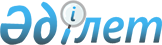 О внесении изменений в приложение № 2 к техническому регламенту Таможенного союза "О безопасности колесных транспортных средств" (ТР ТС 018/2011)Решение Совета Евразийской экономической комиссии от 15 апреля 2022 года № 54.
      В соответствии со статьей 52 Договора о Евразийском экономическом союзе от 29 мая 2014 года и пунктом 29 приложения № 1 к Регламенту работы Евразийской экономической комиссии, утвержденному Решением Высшего Евразийского экономического совета от 23 декабря 2014 г. № 98, Совет Евразийской экономической комиссии решил:
      1. Внести в приложение № 2 к техническому регламенту Таможенного союза "О безопасности колесных транспортных средств" (ТР ТС 018/2011), принятому Решением Комиссии Таможенного союза от 9 декабря 2011 г. № 877, изменения согласно приложению.
      2. Реализация транспортных средств категорий М3, N2, N3, О3, О4, которые изготовлены на территории Республики Беларусь без систем контроля устойчивости транспортных средств, с даты вступления в силу настоящего Решения и до 31 декабря 2023 г. включительно осуществляется:
      на основании одобрений типа транспортного средства (одобрений типа шасси), оформленных с учетом изменений, предусмотренных приложением к настоящему Решению;
      при условии обязательного информирования потребителей и указания в электронном паспорте транспортного средства (электронном паспорте шасси транспортного средства) соответствующей информации.
      Сноска. Пункт 2 с изменением, внесенным решением Совета Евразийской экономической комиссии от 17.10.2022 № 167 (вступает в силу по истечении 10 календарных дней с даты его официального опубликования).


      3. Контроль за исполнением настоящего Решения осуществляется уполномоченными органами государств – членов Евразийского экономического союза в соответствии с законодательством государств-членов.
      4. Настоящее Решение вступает в силу по истечении 30 календарных дней с даты его официального опубликования и распространяется на правоотношения, возникшие с даты его принятия. ИЗМЕНЕНИЯ, вносимые в приложение № 2 к техническому регламенту Таможенного союза "О безопасности колесных транспортных средств" (ТР ТС 018/2011)
      1. В таблице:
      а) позицию 11 изложить в следующей редакции:
      б) позицию 102 в графе пятой дополнить ссылкой на примечание 46.
      2. Дополнить примечанием 46 следующего содержания:
      "46) До 31 декабря 2022 г. включительно допускается не оснащать электронными системами контроля устойчивости транспортные средства категорий М3, N2, N3, О3, О4, производимые на территории Республики Беларусь.".
					© 2012. РГП на ПХВ «Институт законодательства и правовой информации Республики Казахстан» Министерства юстиции Республики Казахстан
				
      Члены Совета Евразийской экономической комиссии:
ПРИЛОЖЕНИЕ
к Решению Совета
Евразийской экономической комиссии
от 15 апреля 2022 г. № 54
"11.
Эффективность тормозных систем
M1, N1
Правила ООН № 13Н-00
24)
"11.
Эффективность тормозных систем
M2, M3, N, O
Правила ООН № 13-10 (до 2017 г.)
"11.
Эффективность тормозных систем
M2, M3, N, O
Правила ООН № 13-11 (с 2018 г.)
35), 46)";